ГБОУ Уфимская КШИ для глухих обучающихсяУрок по историиТема: «Русская культура второй половины 13 -14 в. Архитектура и живопись»Класс: 8Учитель истории: Зиянгирова Ф.М.Уфа - 2016Цели урока:1. Ознакомиться с развитием русской культуры после монголо-татарского нашествия в области архитектуры и живописи. Объяснить слова: архитектура, живопись, икона, фреска.2. Уметь объяснять значение слов, знать особенности архитектуры Новгорода и Москвы, знать имена древнерусских художников, называть памятники архитектуры 13-14 в., решать кроссворд.3. Воспитание интереса к русской культуре, развитие чувства прекрасного и чувство гордости за деяния своих предков. 4. Коррекция речи, памяти, мышления.Оборудование:Учебник, карта, презентация.Ход урока:1. Организационный момент.2. Опрос:Устный ответ:1. Какие книги были на Руси в 13-14 веке?2. Когда появилась бумага на Руси?3. Русский писатель конца 14 века, какие книги он написал?4. Главная тема русской литературы в 13-14 в.?5. Как назывался литературный сборник конца 13-14 в.?Индивидуальные задания:Тестирование.1. Какие книги были на Руси в конце 13-начале 14 века?а) печатные                          б) рукописные2. Когда на Руси появилась бумага?а) в 12 в.     б) в 13 в.     в) в 14 в.3. Назовите русских писателей 13-14 в.а) Феофан Грек          б) ЕпифанийПремудрый       в) боярин Софоний4. Главная тема русской литературы 13-14 в.?а) победа русских в Невской битвеб) поражение русских князей в битве на Калкев) победа русского народа в Куликовской битвеСоставить словосочетания – добавь слово.РукописныеРусскийКуликовскаяЕпифанийЛитературныйСергийСоставить предложения: расположить слова в правильном порядке).1. Епифаний, русский, книги, о Сергии Радонежском, написал, Премудрый, писатель.2. Бумаги, на Руси, книги, с появлением, дешевле, стали.3. Дмитрий, победу, в Куликовской, одержал, Иванович, битве.Работа с иллюстрациями:«Кто это»?  Дмитрий Иванович Донской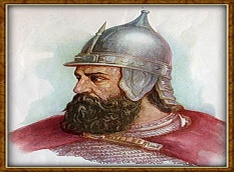    Хан Мамай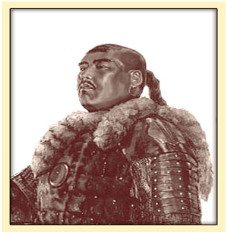     Сергий Радонежский 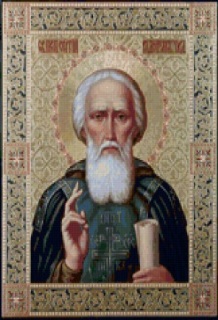 Работа с датами: определите век:1380 –1240 -1242 Словарный диктант: Культура, литература, писатель, бумага, сборник.Поставьте ударения в словах.Физминутка: Составьте слова из букв.3. Изучение новой темы: Русская культура второй половины 13-14 веков. Архитектура и живопись.Словарная работа: Архитектура – это искусство строить здания.     Икона – изображение Бога, святых.    Фреска – живопись по сырой штукатурке.В течение 50 лет после монголо-татарского нашествия на Руси не строили каменных зданий. В конце 13 в. Стали появляться первые каменные здания. Самые известные памятники архитектуры 13-14 веков были созданы в Новгороде и Москве.Показ презентации.Слайд 1. Новгородская архитектура. В Новгороде храмы строили из природного камня – валуна, известняка и кирпича. Новгородские храмы невелики по размеру, они имеют толстые стены, узкие окна  и один купол.Новгородские храмы были местом, где люди молились Богу, но они были  также оборонительными сооружениями, где люди могли защититься от врага.Слайд 2. Церковь Николы на Липне.Она была построена в 1292 г. неподалеку от Новгорода на островке среди болот («липны»). Это одноглавая церковь похожа на крепость.
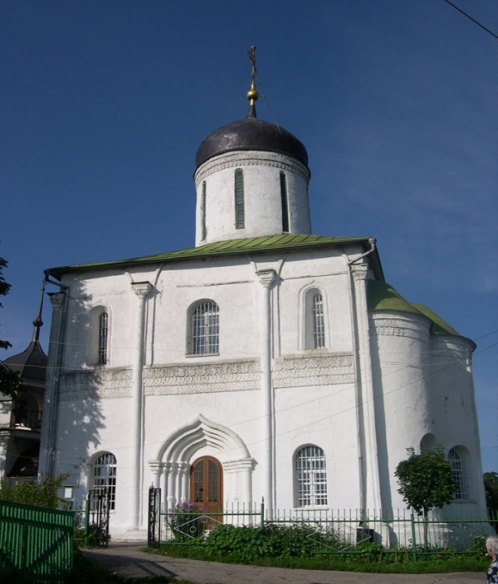 Слайд 3. Церковь Федора Стратилата.Была построена в Новгнороде около 1360-1361 г. из валуна и известняка. Стены церкви украшены очень скромно.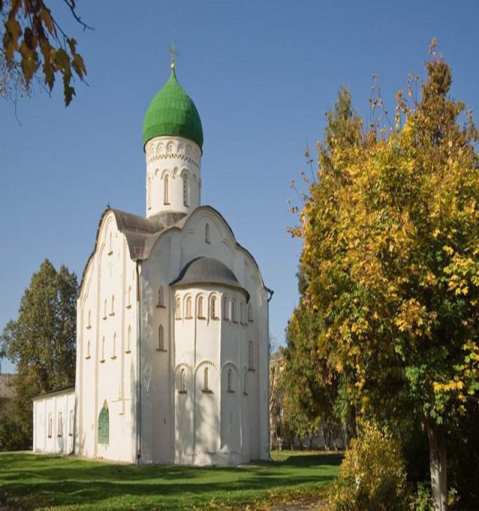 Слайд 4. Церковь Спаса на Ильиной улице         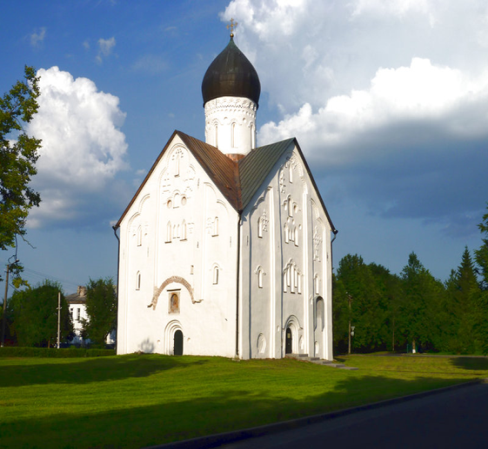 Построена в 1374 г. в Новгороде, она небольшая по своим размерам, внутри церковь расписана фресками византийского художника Феофана Грека.Слайд 5. Архитектура Москвы.Каменное строительство в Москве началось при Иване Калите (1325-1340). При нем в Москве были построены Успенский собор – главный собор Руси. Также построили Благовещенский и Архангельский соборы, которые до наших дней не сохранились.
Слайд 6. Живопись.      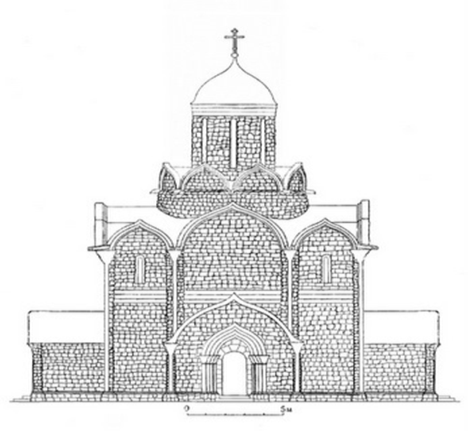 В русских землях в годы монголо-татарского нашествия особо почитался святой Николай. Появилось множество посвященных ему икон. В нем русские люди видели  своего защитника.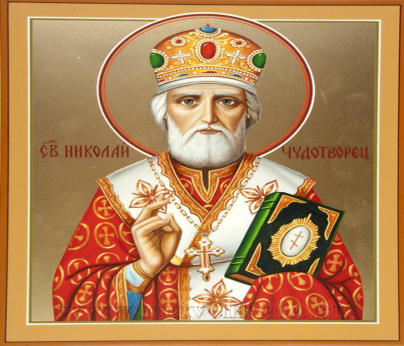 Слайд 7.  Икона «Царь царей».В годы ордынского владычества была написана икона «Царь царей». На ней изображен Иисус Христос в окружении святых. Эта икона показывала, что русские люди не хотят признавать власть ханов, считавших себя «царями Руси».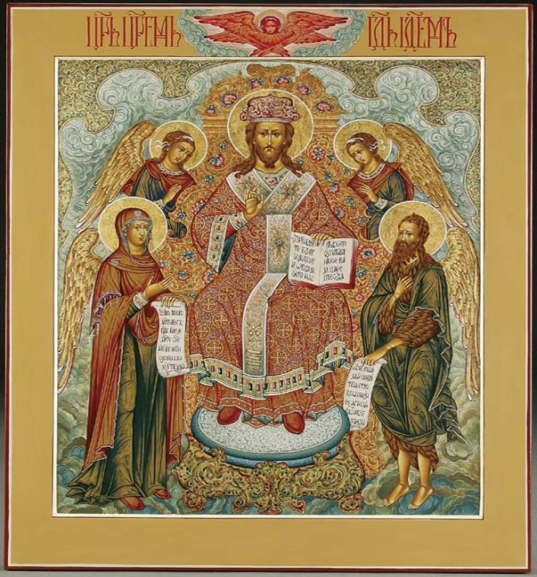 Слайд 8. Феофан Грек – византийский художник (1340-1405).Феофан Грек  -  художник из Византии. Все известные его работы были созданы на Руси, где он прожил более 30 лет, работал в Новгороде и Москве. Его работы выглядят суровыми и грозными, но будто бы светятся изнутри.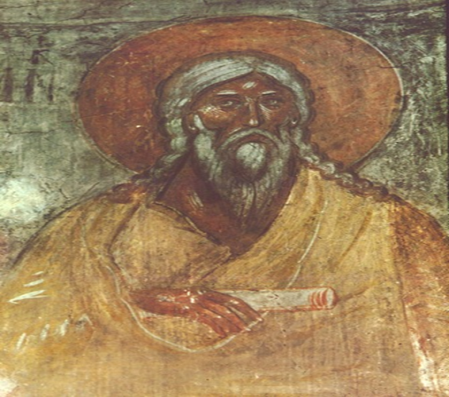 Слайд 9.Работы Феофана Грека: «Богоматерь Донская» «Преображение»
«Успения Богоматери»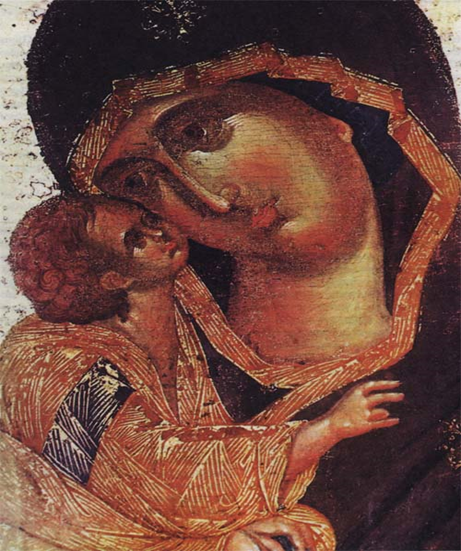 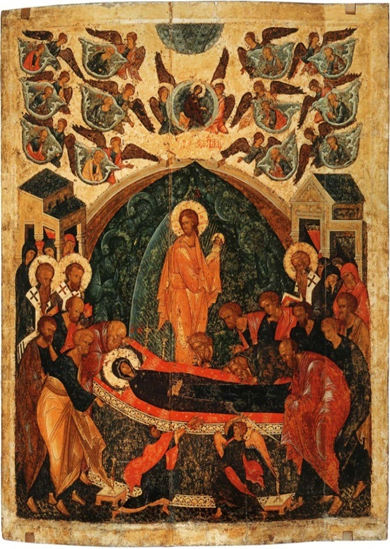 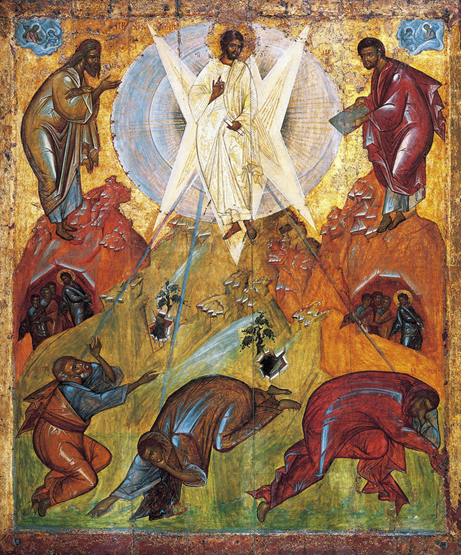 Слайд 10. Ученики Феофана Грека.У Феофана Грека учились многие русские художники. Самым талантливым из них был Андрей Рублев (1360-1430).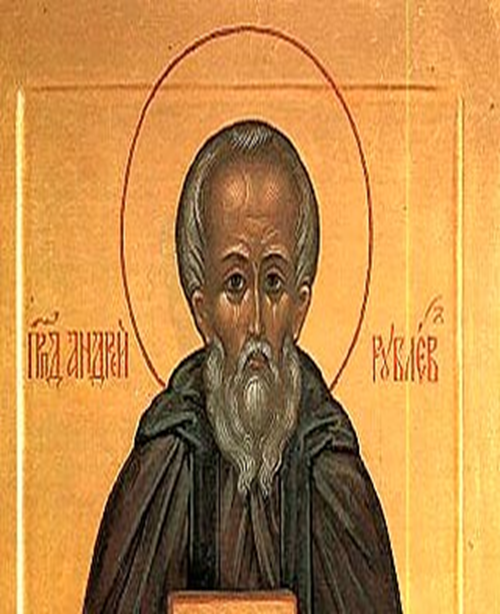 Русский народ пережив тяжелое время монголо-татарского нашествия начал возрождать свою культуру, главной идеей которой было стремление к освобождению Родины от врага.Закрепление:Решение кроссворда «Русская культура».Домашнее задание: читать стр. 174-178, учить словарные слова, памятники архитектуры Новгорода и Москвы.